Сумська міська радаVІІI СКЛИКАННЯ   СЕСІЯРІШЕННЯвід                      2022 року №          -МРм. СумиРозглянувши звернення юридичної особи, надані документи, відповідно до статті 12, пункту «а» частини першої статті 141, 142 Земельного кодексу України, частини четвертої статті 15 Закону України «Про доступ до публічної інформації», враховуючи протокол засідання постійної комісії з питань архітектури, містобудування, регулювання земельних відносин, природокористування та екології Сумської міської ради від 01.02.2022 № 44, керуючись пунктом 34 частини першої статті 26 Закону України «Про місцеве самоврядування в Україні», Сумська міська рада  ВИРІШИЛА:Припинити Управлінню капітального будівництва та дорожнього господарства Сумської міської ради право постійного користування земельною ділянкою за адресою: м. Суми, вул. Ковпака, 57/1, кадастровий номер 5910136600:05:002:0029, площею 0,0958 га, у зв’язку з добровільною відмовою юридичної особи від користування нею, категорія та цільове призначення земельної ділянки: землі житлової та громадської забудови для будівництва та обслуговування інших будівель громадської забудови, яка перебуває в постійному користуванні Управління капітального будівництва та дорожнього господарства Сумської міської ради на підставі витягу з Державного реєстру речових прав на нерухоме майно про реєстрацію права власності № 290393996 від 15.12.2021, реєстраційний номер об’єкта нерухомого майна 2534255759080, та зарахувати її до земель запасу Сумської міської територіальної громади.Сумський міський голова				                Олександр ЛИСЕНКОВиконавець: Клименко ЮрійІніціатор розгляду питання –– постійна комісія з питань архітектури, містобудування, регулювання земельних відносин, природокористування та екології Сумської міської ради Проєкт рішення підготовлено Департаментом забезпечення ресурсних платежів Сумської міської радиДоповідач – Клименко Юрій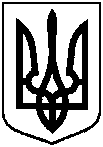 Проєкт оприлюднено«__» ___________ 2022 р.Про припинення  Управлінню капітального будівництва та дорожнього господарства Сумської міської ради права постійного користування земельною ділянкою за адресою: м. Суми, вул. Ковпака, 57/1, площею 0,0958 га